MEL’S KITCHEN CAFE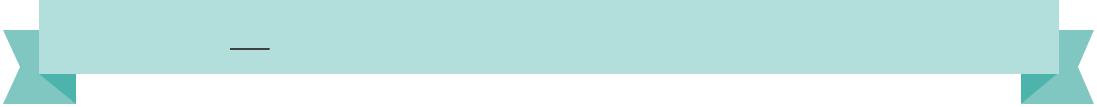 10TH ANNIVERSARY TIMELINE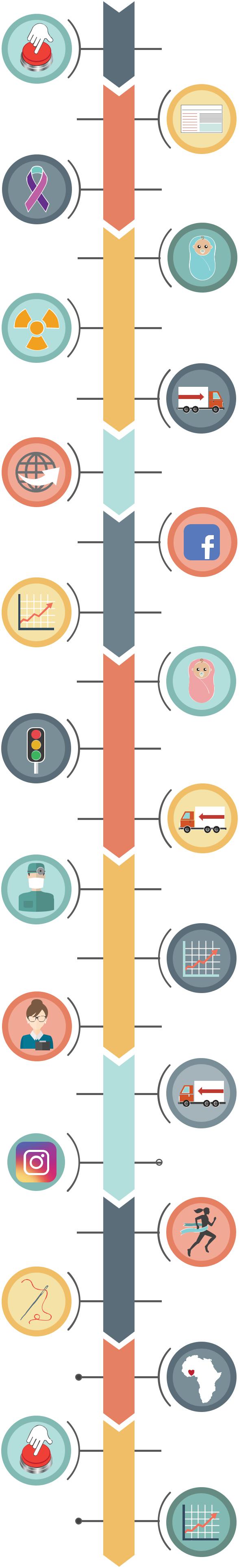 JULYUnknowingly publish a recipe that will go viral and will be my most popular 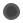 recipe to date (Sweet and SourChicken!)JANUARYHealthy baby boy #4 is born!NOVEMBER Hit publish on my1st ever blog recipe!AUGUSTDiagnosis of thyroid cancer while  17 weeks pregnant; major surgery to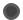 remove thyroid and lymph nodesFEBRUARY Radiation for cancer treatmentsAUGUSTMove from Utah to Green Bay, WIMARCHCreate an oicial MKC 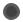 Facebook page (inally!!)APRILMiracle baby girl(after four awesome boys a miscarriage) is born!SEPTEMBERMove from Green Bay, WI, to Roseau, MN (and manage to survive life in a 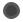 hotel for 7 weeks)MARCHFinally move my blog from  mykitchencafe.blogspot.com towww.melskitchencafe.comNOVEMBERAbout die when I hit ONE MILLION pageviewsin a monthMAYDecide to quit my blog; change  my mind within 48 hours and keepplugging along (repeat thisscenario at least every quarter)MARCH Major surgery to ix complications lingering from childbirth + cancerSEPTEMBERAbout die when I hit TWO MILLION  pageviews in a monthOCTOBERFinally hire a virtual assistant (my sister!) to help out with thecrazy amount of bloggingtasks needing to be doneAUGUSTMove from Roseau, Minnesota to Boise, IdahoAUGUSTRun my irst (and last) half marathonyou raise over $50,000 (!!) to helpDECEMBERAbout die when I hit3.5 MILLION PAGEVIEWSin this month!NOVEMBER Decide to get with the program and start an oicial Instagram page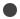 DECEMBER Find basal cell carcinoma on face; MOHS surgery and 30 stitchesfrom nose to eyeNOVEMBER Hit publish on 1,769th post!200720082009201020112012201320142015JUNETravel to Ghana, Africa, with Mentors,2016men and women in poverty2016come back and tell you about it and2017